Профилактика травматизма у детейПолученная ребенком травма может привести к тяжелым последствиям, а иногда и к гибели. Нередко травма, полученная в детстве, становится причиной стойких функциональных нарушений в организме. Так, переломы могут привести к искривлению или укорочению конечности. Рубцы, остающиеся после травм стягивают суставы, ограничивая их подвижность. Недостаточная двигательная активность пальцев вследствие ранения кисти ограничивает впоследствии выбор профессии. После сотрясения мозга пострадавшие многие годы жалуются на головные боли, бессонницу, плохую память, невозможность сосредоточиться и даже на образование злокачественных опухолей, рак.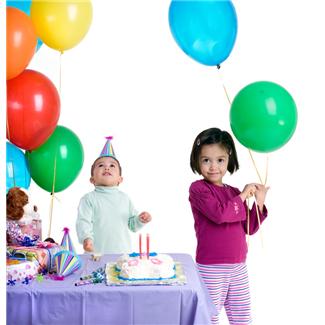 Предпосылками  детских травм являются  психофизиологические особенности детей: несформированная костная система, хрупкость костей, чрезмерная активность, любопытство, отсутствие чувства страха перед опасностью, незнание последствий ситуации, но в большинстве своем это отсутствие контроля со стороны взрослых.Характерной чертой малыша в возрасте до 7 лет является его стремление к личному познанию окружающей действительности, его большая подвижность. Вместе с тем основные двигательные навыки в этом возрасте (ходьба, бег, лазанье) находятся еще в стадии становления. Поэтому повреждения и травмы, которые возникают у детей, связаны с недостаточным развитием простейших двигательных навыков, неумением сориентироваться в окружающей обстановке.Маленькие дети чаще всего получают травму по вине взрослых.сотрясения мозга                                - 35%переломы                                        - 46%прочие                                          - 19%.Все наиболее типичные, часто встречающиеся травмы у детей можно классифицировать.По видам:падения на ровном месте (поскользнулись, зацепились, ноги заплелись);падения с высоты (мебель, балкон, дерево, крыша);ранения (ножницы, стекло, игла, гвоздь, нож);ожоги (кипяток, огонь, электричество, химические вещества);ушибы упавшими сверху предметами (полка, ваза, сосулька);обморожения (длительное пребывание на улице в морозную, ветреную погоду);укусы (собака, кошка, грызуны, насекомые);отравления (ядовитые ягоды и растения, грибы, лекарства, недоброкачественная пища);повреждения, вызванные попаданием внутрь организма инородных тел (монеты, пуговицы, мозаика, песок и другие мелкие предметы);ушибы от избытка движения (об угол, о дверь, столкновения друг с другом);занозы (плохо обработанные поверхности деревянных игрушек, предметов; палки, колючие растения).травмоопасные ситуации:  в процессе подвижных игр ("Салочки", "Прятки", "Жмурки", бег наперегонки, спрыгивания и т.д.);в результате детских шалостей, шуток (стрельба из трубочек, подножка, отодвигание стула, толкание, драка, бросание друг в друга различных предметов);при катании на качелях, каруселях;при катании на велосипеде, самокате;при купании в водоемах;во время игр на проезжей части.Многие из этих видов травм мы можем предусмотреть или предотвратить если будем находится рядом с ребенком. Находясь целыми днями с детьми мы с вами несем за них ответственность, родители доверяют нам и мы обязаны вернуть ребенка в здоровом состоянии, не смотря на то что их много и все они имеют разную степень активности в познании окружающего мира. Это предписывает для нас закон об образовании разные  нормативные акты, должностные инструкции, трудовой договор, за нарушения всех этих документов нам с вами в лучшем случае грозить дисциплинарное взыскание в худшем увольнение, обращение родителей в правоохранительные органы, запрет заниматься образовательной детальностью и крупными денежными штрафами и компенсациями морального и материального ущерба не только на образовательное учреждение, но и в отдельность на каждого педагога, если будет призвана его вина.  Основными причинами возникновения повреждений у детей в дошкольных учреждениях являются, прежде всего, неудовлетворительный уход и присмотр за детьми, недостаточный контроль за ними со стороны взрослых.Педагогическому персоналу следует быть предельно внимательным к детям, не оставлять их одних! Обслуживающему персоналу запрещается:Оставлять детей одних без присмотра как в групповой комнате так и на участке.оставлять в помещениях ведра с горячей водой, дезинфицирующие растворы, химические моющие средства, а также инвентарь, предназначенный для уборки (тряпки, щетки и т.д.).привлекать детей к получению пищи с пищеблока, к раздаче жидких и других горячих блюд во время дежурства в группе;Следить, чтобы  дети не приносили домой и в детский сад подобранные на улице или полученные от других детей различные опасные предметы. Особого внимания требуют электрифицированные игрушки и игры.Тщательно проводить осмотр прогулочных участков, групповых помещений на предмет отсутствия травм опасного оборудования и посторонних предметов, наблюдать чем играют дети, и как они обращаются с предметами.Необходимо учить детей правилам поведения и обращения с оборудованием.Знать алгоритм действия при травмировании ребенка: немедленно обратится в медицинский кабинет, по согласованию с медицинской сестрой вызвать родителей и одновременно скорую помощь если травма не серьезная вечером первому сообщить родителям о том что случилось, чтобы они понаблюдали за ребенком и на следующий день написать служебную, докладную записку на имя заведующего о том что когда и по какой причине случилось. Необходимо знать, что в настоящее время при поступлении ребенка в травм пункт там дежурит инспектор полиции который составляет протокол и приходит в учреждение и собирает сведения о причине травмы, выносит определенное решение.Необходимо доводить до сведения руководителя дошкольного учреждения все случаи травм у детей, с письменным объяснением причин и обстоятельств получения травмы для дальнейшего устранения и исключения повторных случаев подобных травм.проводить беседы с родителями, детьми  о профилактике травматизма, чаще напоминать о необходимости хранить спички, лекарства, режущие и прочие опасные предметы в местах, не доступных детям, систематически проверять содержание аптечек. В предупреждении травм у детей существенное значение имеет уровень физического развития ребенка. Хорошо физически развитые дети, ловкие, с хорошей координацией движений редко получают травмы. Следовательно, занятия физическими упражнениями, подвижными играми, спортивными развлечениями являются не только средством укрепления здоровья ребенка, но и одной из мер профилактики травматизма.У детей очень рано начинает проявляться стремление к самостоятельному удовлетворению своих потребностей, к действиям без помощи взрослых. Однако отсутствие Знаний об окружающей обстановке, собственного опыта служит причиной того, что они берутся выполнять действия, которые еще не освоили в полной мере, которые для них еще слишком сложны, что и приводит к травме.Надо раньше  начинать формирование у ребенка навыков безопасного поведения, травматологической настороженности. Наилучшей формой такого воспитания являются игры, с помощью которых малыш лучше усваивает необходимые навыки. Во время игр и занятий уже с 2 лет можно начинать обучать ребенка навыкам пользования острыми и режущими предметами, правилам обращения с горячей посудой, жидкостью, пищей и др. Прогулки по улицам следует использовать для практического обучения детей правилам поведения на улицах города. С этой же целью можно использовать картинки, книги, показы фильмов.Нередко взрослые относятся к травме ребенка как в непредвиденному случайному несчастью, в котором никто не виноват. Это мнение удобно, оно как бы оправдывает взрослых, снимает с них ответственность за невнимательное отношение к ребенку. Тщательно осматривать детей при утреннем приеме состояние его кожных покровов и общее состояние, а вечером отдавая его домой брать с родителей расписку о том, что ребенок здоровым вы его отдали.Напоминаю вам что ответственность за жизнь и здоровье детей во время проведения образовательного процесса лежит на педагогах об этом вы подписывали должностную инструкцию и приказ об охране жизни и здоровья детей.